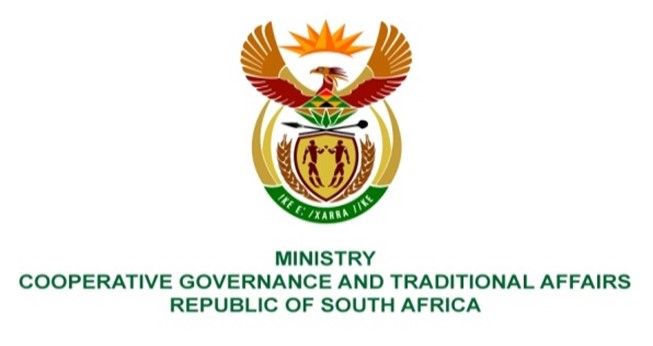 NATIONAL ASSEMBLYQUESTION FOR WRITTEN REPLYQUESTION NUMBER 3056DATE OF PUBLICATION: 16 SEPTEMBER 2022QUESTION:3056.   Mrs C C S Motsepe (EFF) to ask the Minister of Cooperative Governance and Traditional Affairs: [Interdepartmentally transferred from Public Service and Administration with effect Monday, 12 September 2022]What measures have been put in place to recruit and permanently employ (a) fieldworkers and (b) data capturers?             	                                        NW3696EREPLY:No measures have been put in place to recruit and permanently employ fieldworkers and data capturers as the department does not employ fieldworkers and data captures.            